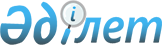 О внесении изменений в решение районного маслихата от 21 декабря 2012 года № 77 "Об утверждении бюджета Хромтауского района на 2013-2015 годы"
					
			Утративший силу
			
			
		
					Решение Хромтауского районного маслихата Актюбинской области от 4 декабря 2013 года № 142. Зарегистрировано Департаментом юстиции Актюбинской области 6 декабря 2013 года № 3704. Утратило силу решением Хромтауского районного маслихата Актюбинской области от 24 февраля 2014 года № 160      Сноска. Утратило силу решением Хромтауского районного маслихата Актюбинской области от 24.02.2014 № 160.

 



      В соответствии со статьей 6 Закона Республики Казахстан от 23 января 2001 года № 148-II «О местном государственном управлении и самоуправлении в Республике Казахстан», статьями 9 и 106 Бюджетного Кодекса Республики Казахстан от 4 декабря 2008 года № 95 районный маслихат РЕШИЛ:



      1. Внести в решение районного маслихата от 21 декабря 2012 года № 77 «Об утверждении бюджета Хромтауского района на 2013-2015 годы» (зарегистрированное в реестре государственной регистрации нормативных правовых актов за № 3487, опубликованное в районной газете «Хромтау» от 17 января 2013 года № 4-7) следующие изменения:



      1) в пункте 1:

      в подпункте 1)

      доходы

      цифры «3 972 650,7» заменить цифрами «3 958 013,5»;

      в том числе по:

      поступлениям трансфертов

      цифры «1 519 958,7» заменить цифрами «1 505 242,7»;

      в подпункте 2);

      затраты

      цифры «4 073 714,6» заменить цифрами «4 059 077,4»;



      2) в пункте 6:

      в части абзаца 15:

      цифры «1 000,0» заменить цифрами «0,0»;

      в части абзаца 18:

      цифры «15 073,0» заменить цифрами «14 315,0»;



      3) в пункте 9:

      в части абзаца 4:

      цифры «70 000,0» заменить цифрами «57 042,0»:



      4) Приложение 1 к указанному решению изложить в редакции согласно приложения к настоящему решению.



      2. Настоящее решение вводится в действие с 1 января 2013 года.      Председатель сессии                      Секретарь

      районного маслихата                районного маслихата        Н.Имандосов                           Д.Мулдашев

Приложение

к решению районного маслихата от 4 декабря 2013 года № 142

Приложение № 1

к решению районного маслихата от 21 декабря 2012 года № 77 Районный бюджет на 2013 год
					© 2012. РГП на ПХВ «Институт законодательства и правовой информации Республики Казахстан» Министерства юстиции Республики Казахстан
				КатегорияКатегорияКатегорияКатегорияСумма (тыс.тенге)КлассКлассКлассСумма (тыс.тенге)ПодклассПодклассСумма (тыс.тенге)НаименованиеСумма (тыс.тенге)12345I. Доходы3 958 013,51Налоговые поступления2 256 84201Подоходный налог281 9452Индивидуальный подоходный налог281 945Индивидуальный подоходный налог с доходов, облагаемых у источника выплаты228 330Индивидуальный подоходный налог с доходов не облагаемых у источника выплаты31 200Индивидуальный подоходный налог с доходов иностранных граждан, облагаемых у источника выплат22 41503Социальный налог196 4341Социальный налог196 434Социальный налог196 43404Налог на собственность1 746 8981Налог на имущество1 663 836Налог на имущество юридических лиц и индивидуальных предпринимателей1 659 701Налог на имущество физических лиц4 1353Земельный налог21 562Земельный налог с физических лиц на земли сельскохозяйственного назначения80Земельный налог с физических лиц на земли населенных пунктов1 380Земельный налог на земли промышленности, транспорта, связи, обороны и иного несельскохозяйственного назначения7 100Земельный налог с юридических лиц и индивидуальных предпринимателей, частных нотариусов и адвокатов на земли сельскохозяйственного назначения2Земельный налог с юридических лиц, индивидуальных предпринимателей, частных нотариусов и адвокатов на земли населенных пунктов13 0004Налог на транспортные средства57 000Налог на транспортные средства с юридических лиц13 000Налог на транспортные средства с физических лиц44 0005Единый земельный налог4 500Единый земельный налог4 50005Внутренние налоги на товары, работы и услуги24 5652Акцизы4 450Бензин (за исключением авиационного) реализуемый юридическими и физическими лицами в розницу, а также используемый на собственные производственные нужды2 800Дизельное топливо, реализуемое юридическими и физическими лицами в розницу а также используемое на собственные производственные нужды1 6503Поступления за использование природных и других ресурсов8 200Плата за пользование земельными участками8 2004Сборы за ведение предпринимательской и профессиональной деятельности 11 470Сбор за государственную регистрацию индивидуальных предпринимателей700Лицензионный сбор за право занятия отдельными видами деятельности1 400Сбор за государственную регистрацию юридических лиц и учетную регистрацию филиалов и представительств, а также их перерегистрацию140Сбор за государственную регистрацию залога движимого имущества380Сбор за государственную регистрацию транспортных средств, а также их перерегистрацию735Сбор за государственную регистрацию прав на недвижимое имущество и сделок с ним7 100Плата за размещение наружной (визуальной) рекламы в полосе отвода автомобильных дорог общего пользования местного значения и в населенных пунктах1 0155Фиксированный налог445081Государственная пошлина7 000Государственная пошлина, взимаемая с подаваемых в суд исковых заявлений, заявлений особого искового производства, заявлений (жалоб) по делам особого производства, заявлений о вынесении судебного приказа, заявлений о выдаче дубликата исполнительного листа, заявлений о выдаче исполнительных листов на принудительное исполнение решений третейских (арбитражных) судов и иностранных судов, заявлений о повторной выдаче копий судебных актов, исполнительных листов и иных документов, за исключением государственной пошлины с подаваемых в суд исковых заявлений к государственным учреждениям3 200Государственная пошлина, взимаемая за регистрацию актов гражданского состояния, а также за выдачу гражданам справок и повторных свидетельств о регистрации актов гражданского состояния и свидетельств в связи с изменением, дополнением и восстановлением записей актов гражданского состояния2 450Государственная пошлина, взимаемая за оформление документов на право выезда за границу и приглашение в Республику Казахстан лиц из других государств, а также за внесение изменений в эти документы200Государственная пошлина, взимаемая за выдачу визы к паспортам иностранцев или заменяющим их документам на право выезда из Республики Казахстан и въезда в Республику Казахстан15Государственная пошлина, взимаемая за оформление документов о приобретении гражданства Республики Казахстан, восстановлении гражданства Республики Казахстан и прекращении гражданства Республики Казахстан25Государственная пошлина, взимаемая за регистрацию места жительства850Государственная пошлина, взимаемая за выдачу удостоверения охотника и его ежегодную регистрацию40Государственная пошлина, взимаемая за регистрацию и перерегистрацию каждой единицы гражданского, служебного оружия физических и юридических лиц (за исключением холодного охотничьего, сигнального, огнестрельного бесствольного, механических распылителей, аэрозольных и других устройств, снаряженных слезоточивыми или раздражающими веществами, пневматического оружия с дульной энергией не более 7,5 Дж и калибра до 4,5 мм включительно)15Государственная пошлина за выдачу разрешений на хранение или хранение и ношение, транспортировку, ввоз на территорию Республики Казахстан и вывоз из Республики Казахстан оружия и патронов к нему140Государственная пошлина, взимаемая за выдачу удостоверений тракториста -машиниста652Неналоговые поступления 184 626,801Доходы от государственной собственности11 186,85Доходы от аренды имущества, находящегося в государственной собственности 11 108Доходы от аренды имущества, находящегося в коммунальной собственности 503Доходы от аренды жилищ из жилищного фонда, находящегося в коммунальной собственности 4 496Доходы от аренды имущества, находящегося в коммунальной собственности района (города областного значения), за исключением доходов от аренды государственного имущества, находящегося в управлении акимов города районного значения, села, поселка, сельского округа1 036Доходы от аренды жилищ из жилищного фонда, находящегося в коммунальной собственности района (города областного значения), за исключением доходов от аренды государственного имущества, находящегося в управлении акимов города районного значения, села, поселка, сельского округа5 0737Вознаграждения по кредитам, выданным из государственного бюджета78,8Вознаграждения по бюджетным кредитам, выданным из местного бюджета физическим лицам78,804Штрафы, пени, санкции, взыскания, налагаемые государственными учреждениями, финансируемыми из государственного бюджета, а также содержащимися и финансируемыми из бюджета (сметы расходов) Национального Банка Республики Казахстан 6201Штрафы, пени, санкции, взыскания, налагаемые государственными учреждениями, финансируемыми из государственного бюджета, а также содержащимися и финансируемыми из бюджета (сметы расходов) Национального Банка Республики Казахстан, за исключением поступлений от организаций нефтяного сектора 620Административные штрафы, пени, санкции, взыскания, налагаемые государственными учреждениями, финансируемыми из местного бюджета62006Прочие неналоговые поступления172 8201Прочие неналоговые поступления172 820Прочие неналоговые поступления в местный бюджет172 8203Поступления от продажи основного капитала11 30201Продажа государственного имущества, закрепленного за государственными учреждениями1 7021Продажа государственного имущества, закрепленного за государственными учреждениями1 702Поступления от продажи имущества, закрепленного за государственными учреждениями, финансируемыми из местного бюджета1 70203Продажа земли и нематериальных активов9 6001Продажа земли 9 600Поступления от продажи земельных участков9 6004Поступления трансфертов1 505 242,702Трансферты из вышестоящих органов государственного управления1 505 242,72Трансферты из областного бюджета1 505 242,7Целевые текущие трансферты 689 323,7Целевые трансферты на развитие 815 919Функ. группаФунк. группаФунк. группаФунк. группаФунк. группаСумма (тыс.тенге)Функ. подгруппа Функ. подгруппа Функ. подгруппа Функ. подгруппа Сумма (тыс.тенге)АдминистраторАдминистраторАдминистраторСумма (тыс.тенге)ПрограммаПрограммаСумма (тыс.тенге)НаименованиеСумма (тыс.тенге)123456II. Затраты4 059 077,41Государственные услуги общего характера248 260,701Представительные, исполнительные и другие органы, выполняющие общие функции государственного управления202 235,7112Аппарат маслихата района (города областного значения)14 760001Услуги по обеспечению деятельности маслихата района (города областного значения)11 998,7003Капитальные расходы государственного органа 2 761,3122Аппарат акима района (города областного значения)52 986001Услуги по обеспечению деятельности акима района (города областного значения)42 392003Капитальные расходы государственного органа10 594123Аппарат акима района в городе, города районного значения, поселка, села, сельского округа134 489,7001Услуги по обеспечению деятельности акима района в городе, города районного значения, поселка, села, сельского округа127 622,7022Капитальные расходы государственного органа6 86702Финансовая деятельность33 674452Отдел финансов района (города областного значения)33 674001Услуги по реализации государственной политики в области исполнения бюджета района (города областного значения) и управления коммунальной собственностью района (города областного значения)18 982003Проведение оценки имущества в целях налогообложения856011Учет, хранение, оценка и реализация имущества, поступившего в коммунальную собственность 13 273018Капитальные расходы государственного органа 500033Проведение мероприятий по ликвидации государственного учреждения, проводившего работу по выдаче разовых талонов и обеспечению полноты сбора сумм от реализации разовых талонов6305Планирование и статистическая деятельность12 351453Отдел экономики и бюджетного планирования района (города областного значения)12 351001Услуги по реализации государственной политики в области формирования и развития экономической политики, системы государственного планирования и управления района (города областного значения)9 310004Капитальные расходы государственного органа 3 0412Оборона3 90901Военные нужды1 620122Аппарат акима района (города областного значения)1 620005Мероприятия в рамках исполнения всеобщей воинской обязанности 1 62002Организация работы по чрезвычайным ситуациям2 289122Аппарат акима района (города областного значения)2 289006Предупреждение и ликвидация чрезвычайных ситуаций в масштабах района (города областного значения)1 144007Мероприятия по профилактике и тушению степных пожаров районного (городского) масштаба, а также пожаров в населенных пунктах, в которых не созданы органы государственной противопожарной службы1 1454Образование2 379 728,201Дошкольное воспитание и обучение362 096464Отдел образования района (города областного значения)362 096009Обеспечение деятельности организаций дошкольного воспитания и обучения186 754040Реализация государственного образовательного заказа в дошкольных организациях образования175 34202Начальное, основное среднее и общее среднее образование1 695 305464Отдел образования района (города областного значения)1 695 305003Общеобразовательное обучение1 653 752006Дополнительное образование для детей41 55309Прочие услуги в области образования322 327,2466Отдел архитектуры, градостроительства и строительства района (города областного значения)191 005037Строительство и реконструкция объектов образования191 005464Отдел образования района (города областного значения)131 322,2004Информатизация системы образования в государственных учреждениях образования района (города областного значения)1 787005Приобретение и доставка учебников, учебно-методических комплексов для государственных учреждений образования района (города областного значения)5 667007Проведение школьных олимпиад, внешкольных мероприятий и конкурсов районного (городского) масштаба185015Ежемесячная выплата денежных средств опекунам (попечителям) на содержание ребенка-сироты (детей-сирот), и ребенка (детей), оставшегося без попечения родителей20 244067Капитальные расходы подведомственных государственных учреждений и организаций103 439,26Социальная помощь и социальное обеспечение 109 92302Социальная помощь94 179123Аппарат акима района в городе, города районного значения, поселка, села, сельского округа11 222003Оказание социальной помощи нуждающимся гражданам на дому11 222451Отдел занятости и социальных программ района (города областного значения)82 957002Программа занятости11 069004Оказание социальной помощи на приобретение топлива специалистам здравоохранения, образования, социального обеспечения, культуры, спорта и ветеринарии в сельской местности в соответствии с законодательством Республики Казахстан7 811005Государственная адресная социальная помощь115006Оказание жилищной помощи 646007Социальная помощь отдельным категориям нуждающихся граждан по решениям местных представительных органов54 664016Государственные пособия на детей до 18 лет6 803017Обеспечение нуждающихся инвалидов обязательными гигиеническими средствами и предоставление услуг специалистами жестового языка, индивидуальными помощниками в соответствии с индивидуальной программой реабилитации инвалида1 84909Прочие услуги в области социальной помощи и социального обеспечения15 744451Отдел занятости и социальных программ района (города областного значения)15 744001Услуги по реализации государственной политики на местном уровне в области обеспечения занятости и реализации социальных программ для населения15 316011Оплата услуг по зачислению, выплате и доставке пособий и других социальных выплат228021Капитальные расходы государственного органа 2007Жилищно-коммунальное хозяйство203 001,701Жилищное хозяйство110 992,7466Отдел архитектуры, градостроительства и строительства района (города областного значения)102 659,6003Проектирование, строительство и (или) приобретение жилья коммунального жилищного фонда 43 617,6004Проектирование, развитие, обустройство и (или) приобретение инженерно-коммуникационной инфраструктуры59 042455Отдел культуры и развития языков района (города областного значения)2 400024Ремонт объектов в рамках развития городов и сельских населенных пунктов по "Дорожной карте занятости - 2020"2 400464Отдел образования района (города областного значения)5 933,1026Ремонт объектов в рамках развития городов и сельских населенных пунктов по "Дорожной карте занятости - 2020"5 933,102Коммунальное хозяйство1 000458Отдел жилищно-коммунального хозяйства, пассажирского транспорта и автомобильных дорог района (города областного значения)1 000026Организация эксплуатации тепловых сетей, находящихся в коммунальной собственности районов (городов областного значения)1 00003Благоустройство населенных пунктов91 009123Аппарат акима района в городе, города районного значения, поселка, села, сельского округа57 524008Освещение улиц населенных пунктов13 436009Обеспечение санитарии населенных пунктов30 182011Благоустройство и озеленение населенных пунктов13 906458Отдел жилищно-коммунального хозяйства, пассажирского транспорта и автомобильных дорог района (города областного значения)33 485018Благоустройство и озеленение населенных пунктов33 4858Культура, спорт, туризм и информационное пространство110 940,501Деятельность в области культуры63 506,5455Отдел культуры и развития языков района (города областного значения)63 506,5003Поддержка культурно - досуговой работы63 506,502Спорт3 044465Отдел физической культуры и спорта района (города областного значения)3 044006Проведение спортивных соревнований на районном (города областного значения) уровне3 04403Информационное пространство30 853455Отдел культуры и развития языков района (города областного значения)18 713006Функционирование районных (городских) библиотек18 713456Отдел внутренней политики района (города областного значения)12 140002Услуги по проведению государственной информационной политики через газеты и журналы10 000005Услуги по проведению государственной информационной политики через телерадиовещание2 14009Прочие услуги по организации культуры, спорта, туризма и информационного пространства 13 537455Отдел культуры и развития языков района (города областного значения)6 406001Услуги по реализации государственной политики на местном уровне в области развития языков и культуры 5 956032Капитальные расходы подведомственных государственных учреждений и организаций450456Отдел внутренней политики района (города областного значения)5 346001Услуги по реализации государственной политики на местном уровне в области информации, укрепления государственности и формирования социального оптимизма граждан4 566003Реализация мероприятий в сфере молодежной политики780465Отдел физической культуры и спорта района (города областного значения)1 785001Услуги по реализации государственной политики на местном уровне в сфере физической культуры и спорта1 635004Капитальные расходы государственного органа 15010Сельское, водное, лесное, рыбное хозяйство, особо охраняемые природные территории, охрана окружающей среды и животного мира, земельные отношения76 357,401Сельское хозяйство19 946,4453Отдел экономики и бюджетного планирования района (города областного значения)5 515099Реализация мер по оказанию социальной поддержки специалистов5 515474Отдел сельского хозяйства и ветеринарии района (города областного значения)14 431,4001Услуги по реализации государственной политики на местном уровне в сфере сельского хозяйства и ветеринарии 14 287,4003Капитальные расходы государственного органа 14406Земельные отношения9 812463Отдел земельных отношений района (города областного значения)9 812001Услуги по реализации государственной политики в области регулирования земельных отношений на территории района (города областного значения)7 612006Землеустройство, проводимое при установлении границ районов, городов областного значения, районного значения, сельских округов, поселков, сел2 20009Прочие услуги в области сельского, водного, лесного, рыбного хозяйства, охраны окружающей среды и земельных отношений46 599474Отдел сельского хозяйства и ветеринарии района (города областного значения)46 599013Проведение противоэпизоотических мероприятий46 59911Промышленность, архитектурная, градостроительная и строительная деятельность43 61302Архитектурная, градостроительная и строительная деятельность43 613466Отдел архитектуры, градостроительства и строительства района (города областного значения)43 613001Услуги по реализации государственной политики в области строительства, улучшения архитектурного облика городов, районов и населенных пунктов области и обеспечению рационального и эффективного градостроительного освоения территории района (города областного значения)6 947013Разработка схем градостроительного развития территории района, генеральных планов городов районного (областного) значения, поселков и иных сельских населенных пунктов36 466015Капитальные расходы государственного органа 20012Транспорт и коммуникации713 576,501Автомобильный транспорт713 576,5458Отдел жилищно-коммунального хозяйства, пассажирского транспорта и автомобильных дорог района (города областного значения)713 576,5022Развитие транспортной инфраструктуры420 028,5023Обеспечение функционирования автомобильных дорог14 020045Капитальный и средний ремонт автомобильных дорог районного значения и улиц населенных пунктов279 52813Прочие155 51003Поддержка предпринимательской деятельности и защита конкуренции2 521469Отдел предпринимательства района (города областного значения)2 521001Услуги по реализации государственной политики на местном уровне в области развития предпринимательства и промышленности 1 521003Поддержка предпринимательской деятельности500004Капитальные расходы государственного органа 50009Прочие152 989123Аппарат акима района в городе, города районного значения, поселка, села, сельского округа14 315040Реализации мер по содействию экономическому развитию регионов в рамках программы "Развитие регионов" 14 315452Отдел финансов района (города областного значения)2 000012Резерв местного исполнительного органа района (города областного значения) 2 000458Отдел жилищно-коммунального хозяйства, пассажирского транспорта и автомобильных дорог района (города областного значения)13 916001Услуги по реализации государственной политики на местном уровне в области жилищно-коммунального хозяйства, пассажирского транспорта и автомобильных дорог 5 731044Текущее обустройство моногородов в рамках Программы развития моногородов на 2012-2020 годы8 185466Отдел архитектуры, градостроительства и строительства района (города областного значения)105 402085Реализация бюджетных инвестиционных проектов в рамках Программы развития моногородов на 2012-2020 годы105 402464Отдел образования района (города областного значения)17 356001Услуги по реализации государственной политики на местном уровне в области образования 17 35614Обслуживание долга78,801Обслуживание долга78,8452Отдел финансов района (города областного значения)78,8013Обслуживание долга местных исполнительных органов по выплате вознаграждений и иных платежей по займам из областного бюджета78,815Трансферты14 178,601Трансферты14 178,6452Отдел финансов района (города областного значения)14 178,6006Возврат неиспользованных (недоиспользованных) целевых трансфертов13 372,2016Возврат, использованных не по целевому назначению целевых трансфертов806,4III. Чистое бюджетное кредитование17 330,8Бюджетные кредиты19 160,810Сельское, водное, лесное, рыбное хозяйство, особо охраняемые природные территории, охрана окружающей среды и животного мира, земельные отношения9 534,8453Отдел экономики и бюджетного планирования района (города областного значения)9 534,8006Бюджетные кредиты для реализации мер социальной поддержки специалистов9 534,813Прочие9 62609Прочие9 626469Отдел предпринимательства района (города областного значения)9 626008Кредитование на содействие развитию предпринимательства в моногородах9 626КатегорияКатегорияКатегорияКатегорияКатегорияСумма (тыс.тенге)КлассКлассКлассКлассСумма (тыс.тенге)ПодклассПодклассПодклассСумма (тыс.тенге)НаименованиеНаименованиеСумма (тыс.тенге)1234455Погашение бюджетных кредитовПогашение бюджетных кредитов1 83001Погашение бюджетных кредитовПогашение бюджетных кредитов1 8301Погашение бюджетных кредитов выданных из государственного бюджетаПогашение бюджетных кредитов выданных из государственного бюджета1 830Функ. группаФунк. группаФунк. группаФунк. группаФунк. группаСумма (тыс.тенге)Функ. подгруппаФунк. подгруппаФунк. подгруппаФунк. подгруппаСумма (тыс.тенге)АдминистраторАдминистраторАдминистраторСумма (тыс.тенге)ПрограммаПрограммаСумма (тыс.тенге)НаименованиеСумма (тыс.тенге)12345613IV. Сальдо по операциям с финансовыми активами0,0Приобретение финансовых активов0,009Прочие0,0Прочие0,0458Отдел жилищно-коммунального хозяйства, пассажирского транспорта и автомобильных дорог района (города областного значения)0,0065Формирование или увеличение уставного капитала юридических лиц0,0V. Дефицит (профицит) бюджета-118 394,7VI. Финансирование дефицита (использование профицита) бюджета118 394,7КатегорияКатегорияКатегорияКатегорияКатегорияСумма (тыс.тенге)КлассКлассКлассКлассСумма (тыс.тенге)ПодклассПодклассПодклассСумма (тыс.тенге)НаименованиеНаименованиеСумма (тыс.тенге)1234457Поступление займовПоступление займов19 160,801Внутренние государственные займыВнутренние государственные займы19 160,82Договора займаДоговора займа19 160,8Функ. группаФунк. группаФунк. группаФунк. группаФунк. группаСумма (тыс.тенге)Функ. подгруппаФунк. подгруппаФунк. подгруппаФунк. подгруппаСумма (тыс.тенге)АдминистраторАдминистраторАдминистраторСумма (тыс.тенге)ПрограммаПрограммаСумма (тыс.тенге)НаименованиеСумма (тыс.тенге)12345616Погашение займов4 7891Погашение займов4 789452Отдел финансов района (города областного значения)4 789008Погашение долга местного исполнительного органа перед вышестоящим бюджетом1 830021Возврат неиспользованных бюджетных кредитов, выданных из местного бюджета 2 959КатегорияКатегорияКатегорияКатегорияКатегорияСумма (тыс.тенге)КлассКлассКлассКлассСумма (тыс.тенге)ПодклассПодклассПодклассСумма (тыс.тенге)НаименованиеНаименованиеСумма (тыс.тенге)1234458Используемые остатки бюджетных средствИспользуемые остатки бюджетных средств104 022,901Остатки бюджетных средствОстатки бюджетных средств104 022,91Свободные остатки бюджетных средствСвободные остатки бюджетных средств104 022,9